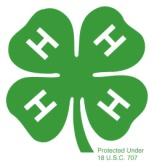 4-H CLUB ANNUAL FINANCIAL PLANName of 4-H Club_______________________   Financial Plan for the Year__________All 4-H Clubs with treasuries should complete and submit this form to the county 4-H office by December 1 each year.  Treasurer should keep a copy.STATUS OF TREASURYAccount Information:    Checking account              Savings accountEIN ________________________________________________________________Name of Bank_________________________________________________________List names of required signers   1.__________________________________________2.__________________________________________Balance On Hand  $_________________________ as of (date) __________________PLANNED INCOMEItem (be specific: dues, type of fundraisers, etc.) 			Amount__________________________________________________	$_________________________________________________________________	$_________________________________________________________________	$_________________________________________________________________	$_______________Total Anticipated Income………………………………………………………………………….	$_______________-continued-PLANNED EXPENSES  -  plans for use of fundsItem (be specific, such as educational materials, equipment, educational field trips, speakers, shows, supplies/fees for county or state events, community service, other)										Amount______________________________________________________	$_____________________________________________________________________	$_____________________________________________________________________	$_____________________________________________________________________	$_____________________________________________________________________	$_______________Total Anticipated Expenses…………………………………………………………………………………	$_______________FINANCIAL PLAN SUMMARY						AmountStarting Balance……………………………………………………………………………………………….	………	$_______________Total Anticipated Income………………………………………………………………………………(add)	$_______________Total Anticipated Expenses…………………………………………………………………(subtract)	$_______________Proposed End of Year Balance………………………………………………………………………………..	$_______________	Approved by Club_______________________________________	_________________                                            (name of club)				          	   	(date)Treasurer’s Name_________________________ Signature_______________________ Leader’s Name___________________________ Signature_______________________ Revised 12/2011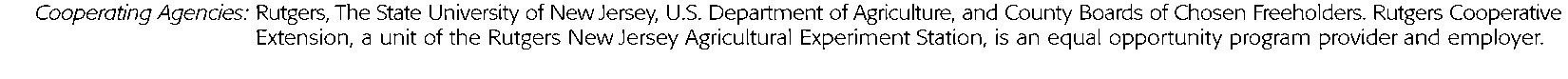 